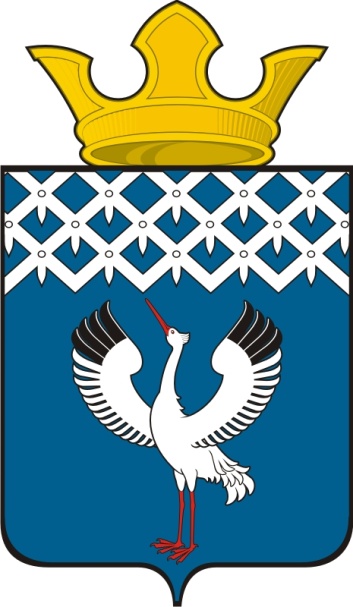 Российская ФедерацияСвердловская областьДумамуниципального образованияБайкаловского сельского поселения13-е заседание 3-го созываРЕШЕНИЕ15.08.2014 г.  № 55 с.БайкаловоОб отмене решения Думы №1 от 16.01.2009г. «Об утверждении временных норм образования отходов производства и потребления различными категориями природопользователей   Байкаловского сельского поселения»          Руководствуясь Федеральным законом от 6 октября 2003г. №131-ФЗ «Об общих принципах организации местного самоуправления в Российской Федерации», Областным законом от 19.12.1997 г. № 77-03 "Об отходах производства и потребления" (в ред. от 06.06.2014 N 54-ОЗ), Приказом  Минприроды России от 25 февраля 2010 г. № 50 "О Порядке разработки и утверждения нормативов образования отходов и лимитов на их размещение", Уставом Байкаловского сельского поселения, Дума муниципального образования Байкаловского сельского поселенияРЕШИЛА:1. Решение №1 от 16.01.2009г. «Об утверждении временных норм образования отходов производства и потребления различными категориями природопользователей   Байкаловского сельского поселения» отменить.2. Настоящее решение подлежит официальному опубликованию в средствах массовой информации, а также на официальном сайте администрации www.bsposelenie.ru.Глава муниципального образованияБайкаловского сельского поселения                 ________________ Л.Ю.Пелевина15 августа  2014г.Председатель Думы муниципального образования Байкаловского сельского поселения 15 августа  2014г.                                               ________________С.В. Кузеванова